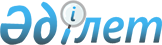 О внесении изменения в постановление Правительства Республики Казахстан от 20 апреля 2018 года № 210 "Об утверждении Правил мониторинга и контроля за внешними и внутренними займами квазигосударственного сектора"Постановление Правительства Республики Казахстан от 29 декабря 2018 года № 924.
      В соответствии со статьей 199 Бюджетного кодекса Республики Казахстан от 4 декабря 2008 года Правительство Республики Казахстан ПОСТАНОВЛЯЕТ:
      1. Внести в постановление Правительства Республики Казахстан от 20 апреля 2018 года № 210 "Об утверждении Правил мониторинга и контроля за внешними и внутренними займами квазигосударственного сектора" (САПП Республики Казахстан, 2018 г., № 20, ст. 112.) следующее изменение:
      в Правилах мониторинга и контроля за внешними и внутренними займами квазигосударственного сектора, утвержденных указанным постановлением:
      подпункт 2) пункта 12 изложить в следующей редакции:
      "2) объем внешнего долга Правительства (с учетом внешнего гарантированного государством долга) и внешнего долга субъектов квазигосударственного сектора не должен превышать общий размер валютных активов Национального фонда Республики Казахстан.".
      2. Настоящее постановление вводится в действие по истечении десяти календарных дней после дня его первого официального опубликования.
					© 2012. РГП на ПХВ «Институт законодательства и правовой информации Республики Казахстан» Министерства юстиции Республики Казахстан
				
      Премьер-Министр
Республики Казахстан 

Б. Сагинтаев
